Rumney Primary School Home Learning Days 31-35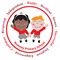 Chinese New Year 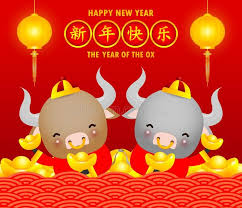 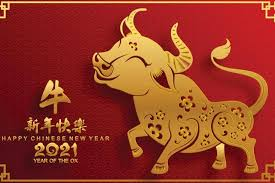 If you have any queries and wish to contact us then please email us directly. We are here to support your child, their learning and yourselves so your child’s learning can be at its best.                                                                                                                                         Parents/carers of children with IEPs will be emailed directly and support and guidance in relation to their targets will be given. Miss Jones - Little Acorns - sjones@rumneyprm.netMrs Dash - Holly Trees - jdash@rumneyprm.netWe are here for you to support you however we can. Please keep in touch via Twitter so we can share in your child’s learning.              Please note: Parents should access the year group Twitter page for information and school updates. Throughout the week we will post further activities to support your child’s learning. You can also communicate with us via Direct Messages on Twitter. We ask that parents ‘post’ pictures/messages on @RumneyPrmYearTwo Twitter page to show engagement in home learning.Contact will be made with families who are not engaging with home learning so guidance and support can be offered.Rumney Primary School Home Learning Days 31-35Chinese New Year If you have any queries and wish to contact us then please email us directly. We are here to support your child, their learning and yourselves so your child’s learning can be at its best.                                                                                                                                         Parents/carers of children with IEPs will be emailed directly and support and guidance in relation to their targets will be given. Miss Jones - Little Acorns - sjones@rumneyprm.netMrs Dash - Holly Trees - jdash@rumneyprm.netWe are here for you to support you however we can. Please keep in touch via Twitter so we can share in your child’s learning.              Please note: Parents should access the year group Twitter page for information and school updates. Throughout the week we will post further activities to support your child’s learning. You can also communicate with us via Direct Messages on Twitter. We ask that parents ‘post’ pictures/messages on @RumneyPrmYearTwo Twitter page to show engagement in home learning.Contact will be made with families who are not engaging with home learning so guidance and support can be offered.Rumney Primary School Home Learning Days 31-35Chinese New Year If you have any queries and wish to contact us then please email us directly. We are here to support your child, their learning and yourselves so your child’s learning can be at its best.                                                                                                                                         Parents/carers of children with IEPs will be emailed directly and support and guidance in relation to their targets will be given. Miss Jones - Little Acorns - sjones@rumneyprm.netMrs Dash - Holly Trees - jdash@rumneyprm.netWe are here for you to support you however we can. Please keep in touch via Twitter so we can share in your child’s learning.              Please note: Parents should access the year group Twitter page for information and school updates. Throughout the week we will post further activities to support your child’s learning. You can also communicate with us via Direct Messages on Twitter. We ask that parents ‘post’ pictures/messages on @RumneyPrmYearTwo Twitter page to show engagement in home learning.Contact will be made with families who are not engaging with home learning so guidance and support can be offered.Rumney Primary School Home Learning Days 31-35Chinese New Year If you have any queries and wish to contact us then please email us directly. We are here to support your child, their learning and yourselves so your child’s learning can be at its best.                                                                                                                                         Parents/carers of children with IEPs will be emailed directly and support and guidance in relation to their targets will be given. Miss Jones - Little Acorns - sjones@rumneyprm.netMrs Dash - Holly Trees - jdash@rumneyprm.netWe are here for you to support you however we can. Please keep in touch via Twitter so we can share in your child’s learning.              Please note: Parents should access the year group Twitter page for information and school updates. Throughout the week we will post further activities to support your child’s learning. You can also communicate with us via Direct Messages on Twitter. We ask that parents ‘post’ pictures/messages on @RumneyPrmYearTwo Twitter page to show engagement in home learning.Contact will be made with families who are not engaging with home learning so guidance and support can be offered.Rumney Primary School Home Learning Days 31-35Chinese New Year If you have any queries and wish to contact us then please email us directly. We are here to support your child, their learning and yourselves so your child’s learning can be at its best.                                                                                                                                         Parents/carers of children with IEPs will be emailed directly and support and guidance in relation to their targets will be given. Miss Jones - Little Acorns - sjones@rumneyprm.netMrs Dash - Holly Trees - jdash@rumneyprm.netWe are here for you to support you however we can. Please keep in touch via Twitter so we can share in your child’s learning.              Please note: Parents should access the year group Twitter page for information and school updates. Throughout the week we will post further activities to support your child’s learning. You can also communicate with us via Direct Messages on Twitter. We ask that parents ‘post’ pictures/messages on @RumneyPrmYearTwo Twitter page to show engagement in home learning.Contact will be made with families who are not engaging with home learning so guidance and support can be offered.Rumney Primary School Home Learning Days 31-35Chinese New Year If you have any queries and wish to contact us then please email us directly. We are here to support your child, their learning and yourselves so your child’s learning can be at its best.                                                                                                                                         Parents/carers of children with IEPs will be emailed directly and support and guidance in relation to their targets will be given. Miss Jones - Little Acorns - sjones@rumneyprm.netMrs Dash - Holly Trees - jdash@rumneyprm.netWe are here for you to support you however we can. Please keep in touch via Twitter so we can share in your child’s learning.              Please note: Parents should access the year group Twitter page for information and school updates. Throughout the week we will post further activities to support your child’s learning. You can also communicate with us via Direct Messages on Twitter. We ask that parents ‘post’ pictures/messages on @RumneyPrmYearTwo Twitter page to show engagement in home learning.Contact will be made with families who are not engaging with home learning so guidance and support can be offered.MightyMonday INSET DAYINSET DAYINSET DAYINSET DAYINSET DAYThoughtful Tuesday10 minutes todayhttps://www.doorwayonline.org.uk/activities/text-type/text-type.htmlLet’s get our typing up to speed. Really focus on using the correct fingers to hit the keys.The Magic Paintbrushhttps://drive.google.com/file/d/1YIivGUTFdigA_UN7RfRoOtPSKrbpApW1/view?usp=sharingShare this Chinese folk tale together.If you had a magic paintbrush what would you draw? Could you use your magic paintbrush to help others? How?Can you paint your picture?Phonics/Spelling task – This week we are focusing on the trigraph ureWatch the video: https://www.youtube.com/watch?v=g_2Oju8WKW4Like last week, make a grid on paper. Sound out the word, write it in the box, then draw the picture. At the end of each picture, sound out the word. Stand up, write the word in the ure in big letters. Remember to flick your fingers to get the sound you need and form your letters correctly. The  ure  is one flick but you must write the 3 letters together.  should be the same size. Tall letters are b d f h k l t These should be written taller than the rest of your letters. This sound is a tricky one as it can be pronounced two different ways ure like in pure, and ure like in treasure. It’s a sneaky sound!sure, cure, pure, luremanure, secure, mature, mixture, picture, future, natureChallengetreasure, creature, feature, moisture, procedureClick on link below for online reading/spelling practise: Review of phase 3 phonics.username rumneypassword Rumney21https://www.phonicsplay.co.uk/resources/phase/3/space-race  https://www.youtube.com/watch?v=3NOzgR1ANc4 How many tricky words can you spell? Make a note of any you can't. Practise these throughout the week.Maths Hit the Button Times Tables x5Watch the introduction. There are two videos:https://www.loom.com/share/431ccbb9bc6041a6ac63f89a1f03533ahttps://www.loom.com/share/dce511a24dbf423d9c518413c762564e We are going to learn how to use < > and = to compare the value of two numbers.Have a go at putting the correct symbol between these numbers:38    4514    1471    6528    1819    1966    4285    1019     471    10122    16Challenge:162     218188     181219     424202     200414     419https://www.mathbrix.com/1st-grade/compare-two-2-digit-numbers-within-100 Virtual challenge.PuzzleChinese New YearPP - loomFind out about China, the people of China and the very special celebration ‘The Chinese New Year’.Use your double bubble map to compare and contrast your New Year Celebrations and The Chinese New Year.Double bubble template here:https://drive.google.com/file/d/1woCTl9QlDNvkFa7tURsoUymHeWeUXd7V/view?usp=sharing or just draw around some circles on plain A4. PE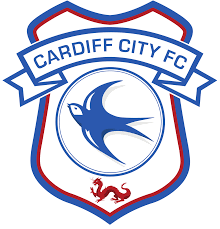 Bluebirds at home weekFor today’s challenge you will need: A stopwatch or a family member who can count 60 seconds (1 minute.You must try to complete as many lunges as possible in one minute. How to do a lunge: Stand with your legs together and arms by your side.Take a big step forward and bend your knee until your back knee nearly touches the floor.Step back so both your feet are together.Take a big step forward using your other leg until your back knee nearly touches the floor.Watch Cardiff player Phoebe Poole’s attempt here:Bluebirds From Home 2: Phoebie Poole’s Player Challenge on VimeoHow did you get on?Welsh Wednesday10 minutes today https://www.doorwayonline.org.uk/activities/text-type/text-type.htmlLet’s get our typing up to speed. Really focus on using the correct fingers to hit the spoken keys.Would you rather?Would you rather have a car that can fly, or a car that can go underwater?Chat with your grown up and offer reasons why you have chosen your answer!Literacy   Sentence constructionGet someone to test you on your words from yesterday. Write a sentence with that word in. Remember to use a capital letter to start EVERY sentence and end it with a full stop.Practise your spelling words in a different way every day this week.Choose from the following activitieshttps://docs.google.com/document/d/1HmojpOA0g_avkw97k9UFd4Etg0djg8D8wJ_Ri53wsdw/edit?usp=sharingIn school we use a range of kinesthetic learning opportunities for spelling as well as Look, Say, Trace, Cover, Write & Check when practising our key words.https://docs.google.com/document/d/1HmojpOA0g_avkw97k9UFd4Etg0djg8D8wJ_Ri53wsdw/edit?usp=sharinPlay the Dragons Den phonics game. How many real or fake words can you spot? Phase 3 ure https://www.phonicsplay.co.uk/resources/phase/3/dragons-den Have a listen to what words with the ure sound that Geraldine the giraffe has found today.https://www.youtube.com/watch?v=YwCzf71flBAMathsCounting objects to 100In Year 2 we need to be able to recognise numerals 1-100 in digits, words and represented in picture form. Work through the starter with me. We will revise different ways of representing numbers.https://www.loom.com/share/93df83a19ccc445ea401596adc84bf8f Have a go at representing a number in different ways.Read and write numbers to 100 in numerals and wordsMatching gameGrown ups are to write twenty sets of numbers between 1-100 in both digits and words. Cut them out. Children, you will need to choose one of the numbers written in digit form and find it’s matching pair that is written in words.Challenge:Can you draw each number in tens and ones?e.g.98ninety-eight 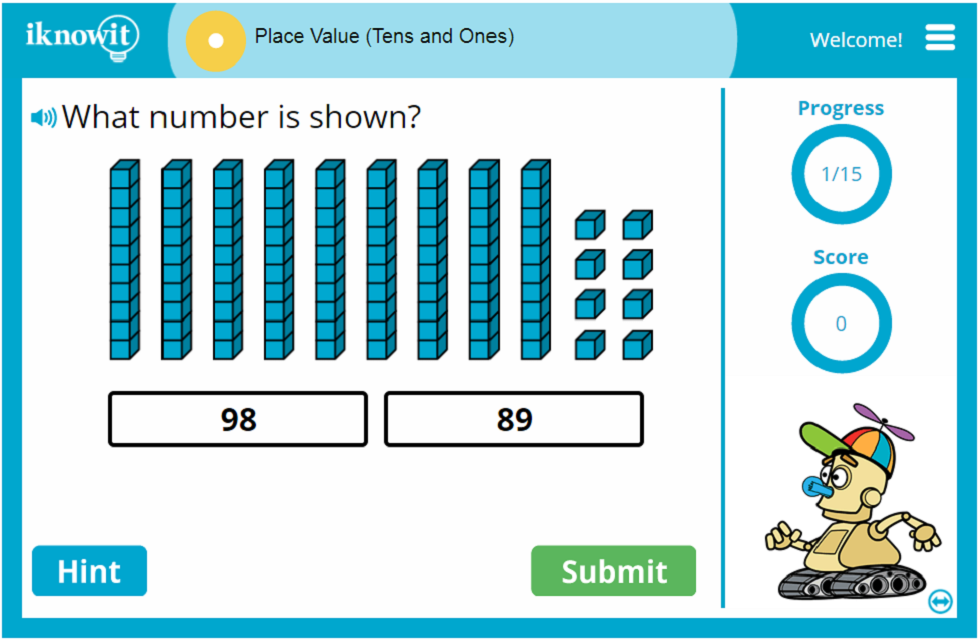 Puzzle Safer Internet DayThe adventures of Smartie the Penguin - read the story with us and help Smartie make the right choices. Make a poster to help Smartie remember one thing that will help keep Smartie safe when he is online. PEFor today’s challenge you will need:  A stopwatch or a family member who can count 60 seconds (1 minute). You must try to complete as many two footed jumps as possible in one minute. How to do a two footed jump: • Stand with your feet together and your arms hanging by your sides. • Bend both your knees • Push off both feet into the air • Land of both feet bending your knees • Push off both feet again into the air • Continue jumping off both feetSee how many Cardiff City FC player Curtis Nelson completed on the link below: Bluebirds From Home 2: Curtis Nelson Player Challenge on VimeoCan you beat his score? What was your score? Can you try again and beat your first attempt? ThankfulThursday10 minutes today https://www.doorwayonline.org.uk/activities/text-type/text-type.htmlLet’s get our typing up to speed. Really focus on using the correct fingers to hit the spoken keys.Listen to the story ‘Even Superheroes Make Mistakes’.Have you ever made a mistake that you wished you could undo? That is normal - it’s all part of being a human!Draw yourself as a superhero. What would your superpower be?How would you solve your problems? Can you ever undo mistakes?https://www.bbc.co.uk/iplayer/episode/m0004pgv/cbeebies-bedtime-stories-707-luke-evans-even-superheroes-make-mistakesLiteracy   Instructional WritingLoom Watch the Loom video. Where we will discuss the key features of instructions.Compare and contrast the two sets of instructions with me. What is wrong with the first set of instructions? What differences do you notice between the first and second set of instructions?Your job for today is to write a set of instructions for making a sandwich.A clear set of instructions includes:Bossy verbs (imperatives)How to (title)List of equipmentList of ingredientsNumbered steps for your method (how to do it)MathsUsing a part whole modelFollow my refresher Loom on part and whole models.https://drive.google.com/file/d/1R9vMaiTPbMAr8gxEU7uoK5XChL-X1XiM/view?usp=sharing Follow up game - Place Value Basketball - match the hundreds, tens and ones to the correct digits.https://www.topmarks.co.uk/learning-to-count/place-value-basketballPuzzleDecorate your house for the Chinese New Year with this paper lantern. Watch carefully. Be careful with your snipping. DON'T SNIP TO THE END!https://www.youtube.com/watch?v=CeZKYGmuZn0&feature=emb_titleOr for adventurous please feel free to try one of these https://www.youtube.com/watch?v=B0FOy8sh58kPEFor today’s challenge you will need: A stopwatch or a family member who can count 60 seconds (1 minute).You must try to complete as many squats as possible in one minute. How to do a squat:• Stand with feet shoulder width apart • Bend your knees and lower your upper body towards your heels • Keep your back straight and chest lifted up • Squat until thighs are parallel with the floor • Push off back into a standing position • Continue squatting See how many Cardiff City FC player Sheyi Ojo completed on the link below: Can you beat his score? What was your score? Can you try again and beat your first attempt? How well do you think you did today? Player challenge https://vimeo.com/506169479Friendship Friday10 minutes todayhttps://www.doorwayonline.org.uk/activities/text-type/text-type.htmlLet’s get our typing up to speed. Really focus on using the correct fingers to hit the spoken keys.Watch the story of ‘The Fox and the Crow’.https://www.youtube.com/watch?v=o-M8rKiq35sThis is a special type of story called a fable. A fable contains a  lesson about how we should live our lives.What is the story about?What is the moral of this story? Why shouldn’t we trust people who flatter us?Literacy Look at the pictures in the document attached. This shows the process for making a tasty Chinese meal, Special Fried Rice. Yummy!The pictures are in the correct order, but the instructions are not very clear! I am missing lots of information so the recipe might be difficult to follow.Remember what we learned yesterday about instructions. Can you help organise the information and fill in the missing words so that the recipe is easy to follow?https://drive.google.com/file/d/1AEbVK3om2P48sm4hRfqa2fz0POQUBtAy/view?usp=sharing Maths TT Rockstars orHit the Button Times Table x2Talk to your grown ups and work through the questions:https://drive.google.com/file/d/1wktUoEbv8ClFoaXhuwhO_USA6A2kbqH8/view?usp=sharingYou don’t need to print out the worksheets just write your answers on plain paper.CelebrationCook a Chinese meal with your family. Perhaps you would like to follow your instructions from earlier? Or if you prefer you can use one of the recipes here:https://www.kidspot.com.au/kitchen/recipes/collections/chinese-recipesDon’t forget to send us your photographs, or if you do home delivery even better! 😉😉😉😉 PEBalloon Keep upFor this activity you will need a balloon and a stopwatch, clock or family member to time 60 seconds. Aim of the activity is to keep the balloon in the air without touching the floor, touching the balloon as many times as possible for 60 seconds (1 minute). How to complete balloon keep up: • You will need to hold a balloon in your hands above your head. • Let go of the balloon • Use different parts of your body to keep the balloon in the air • You can’t use the same body part twice in a row • You can’t stand in the same spot• Every time the balloon is touched you receive a pointHow many points did you get? Mindfulness& Brain Break Activities to build into your routineWatch a traditional Chinese lion dance:https://www.youtube.com/watch?v=Bs0GuU0cUtwCan you make up your own?Have a go at writing Chinese characters, follow the tutorial here:https://drive.google.com/file/d/1iMhREz61O25e5jb_JD7v9dcJB-Z4dCnu/view?usp=sharingTai Chi is a traditional exercise from China which combines movement with deep breathing and relaxation. Have a go here:https://www.youtube.com/watch?v=P_fEo9T_4CgThere are lots of fun Chinese New Year printables here: https://drive.google.com/file/d/1N36SGdbKfsmaYRfsqykPBDyQJ2moN9Bb/view?usp=sharing If you don’t have a printer at home ask your grown up to draw you a 10x10 grid and make up your own word search with a Chinese New Year theme.Watch the CBeebies videos about Chinese New Year and play the virtual games.https://www.bbc.co.uk/cbeebies/watch/chinese-new-year